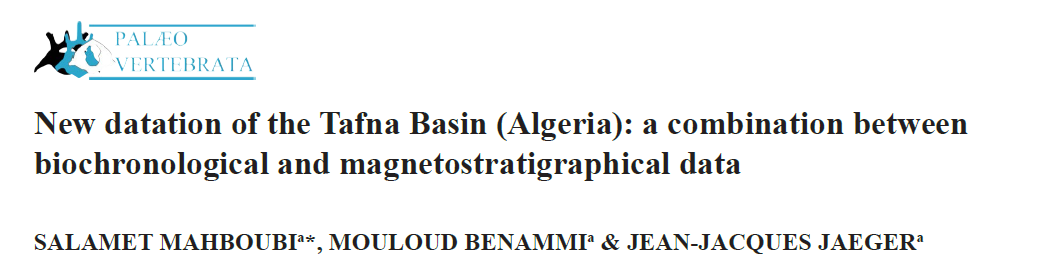 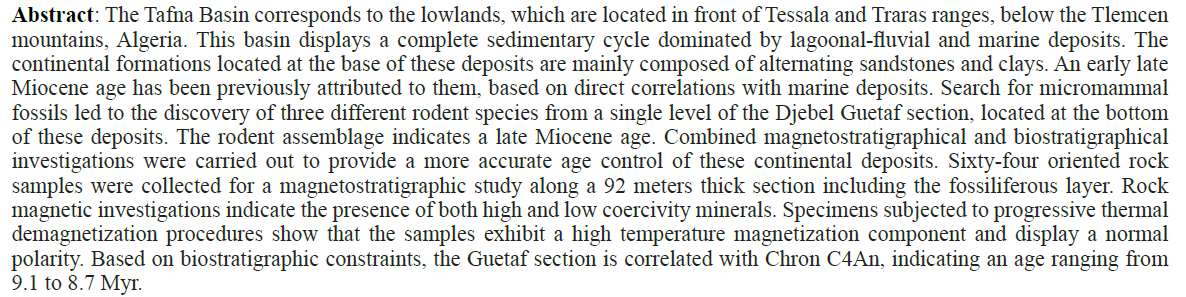 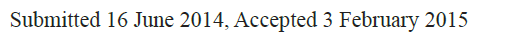 Questions : Give five (5) keywords for the abstract : ……………………………………………………………………………………………………………… In which journal was this article published? ……………………………………………………………………………………………………………… Establish the bibliographic reference of this article ………………………………………………………………………………………………………………………………………………………………………………………………………………………………Ministry of Higher Education and Scientific Research University of Tlemcen- Faculty of Nature and Life Sciences of the Earth and Universe SciencesDepartment of Earth and Universe Sciences.English for students (M2) of Geology